O nas – tekst łatwy do czytania i rozumieniaGdzie jesteśmy?XXXIII Liceum Ogólnokształcące im. Armii Krajowej znajduje się przy ulicy Kusocińskiego 116 w Łodzi.Do budynku Szkoły można wejść głównym wejściem od strony orlika przy Szkole Podstawowej nr 44: 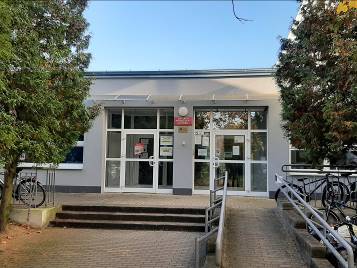 albo drugim wejściem od strony zatoczki przy Przedszkolu Miejskim nr 174 (dojście od ulicy Kusocińskiego):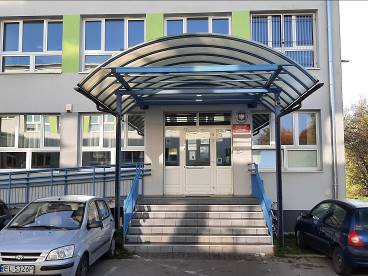 Przy wejściach do szkoły znajdują się dzwonki. Należy zadzwonić.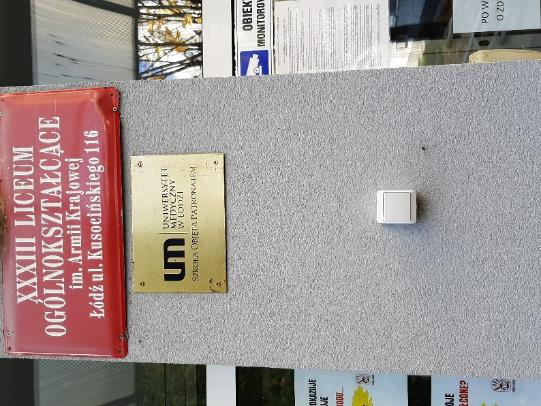 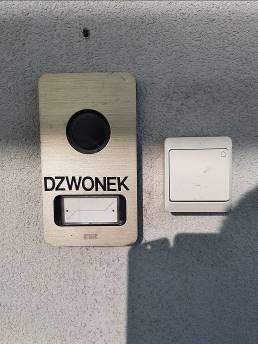 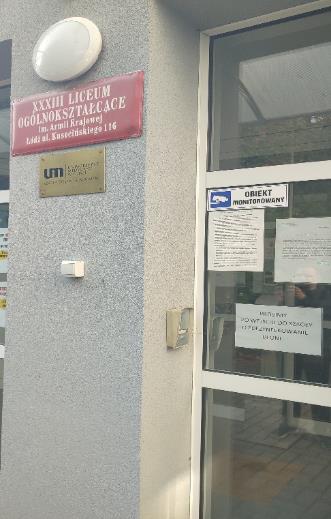 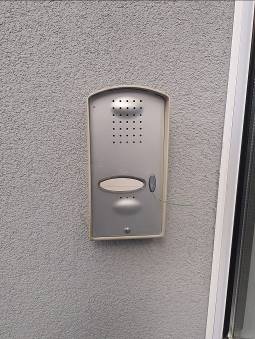 Za głównym wejściem do szkoły, znajduje się portiernia. W niej przebywa pracownik, który udziela wstępnych informacji.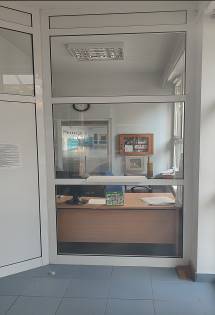 Na parterze na lewo od portierni znajduje się sekretariat.Sekretariat to biuro, do którego dostarczamy pisma, podania i dokumenty.To są drzwi do sekretariatu.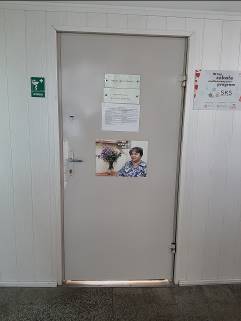 Do gabinetu Dyrektor Szkoły wchodzimy przez sekretariat.Gabinet wicedyrektora Szkoły znajduje się na dugim pietrze w pokoju nr 200 (na przeciw sali lekcyjnej nr 202).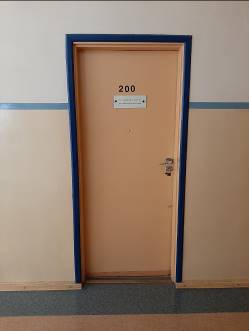 Czym zajmuje się XXXIII Liceum Ogólnokształcące 
w Łodzi?XXXIII Liceum Ogólnokształcące w Łodzi jest szkołą publiczną.Szkoła publiczna, to szkoła, która zapewnia bezpłatne nauczanie dla młodzieży w wieku 15-19 lat zgodnie z ramowymi planami nauczania dla poszczególnych klas.Ramowe plany nauczania to wykaz obowiązkowych zajęć edukacyjnych.W szkole zajmujemy się kształceniem i wychowywaniem uczniów.W szkole uczy się młodzież w klasach od pierwszej do klasy czwartej.Zajęcia odbywają się pięć dni w tygodniu od poniedziałku do piątku.Dyrektorem szkoły jest Anna Piotrowska.W szkole zatrudnieni są nauczyciele, główny księgowy, samodzielny referent do spraw sekretariatu, samodzielny referent do spraw kadr, kierownik gospodarczy oraz pracownicy obsługi.W naszej placówce zapewniamy uczniom:Zajęcia lekcyjne, zajęcia pozalekcyjne, zajęcia wychowawcze.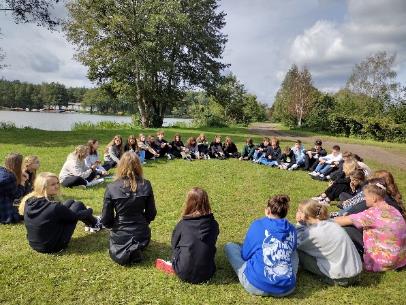 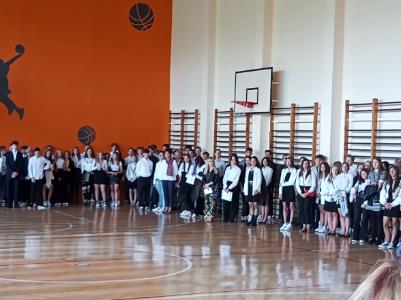 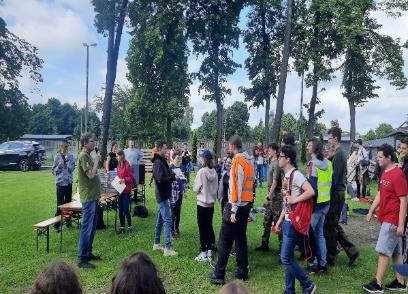 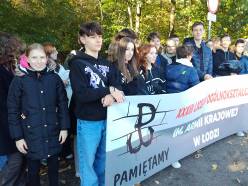 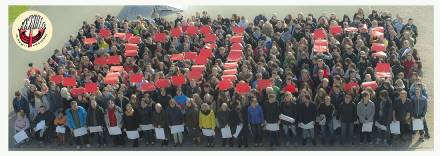 Opiekę psychologa i pedagoga.Uczniowie mogą skorzystać z pomocy psychologiczno-pedagogicznej pedagoga i psychologa szkolnego oraz Poradni Psychologiczno-Pedagogicznej dla Młodzieży. Poradnia Psychologiczno-Pedagogiczna dla Młodzieży znajduje się w Łodzi przy ulicy ks. Kard. S. Wyszyńskiego 86,Gabinet pedagoga i psychologa szkolnego znajduje się na drugim piętrze w salach  (pedagog) i  (psycholog). To są drzwi do gabinetów pedagoga i psychologa.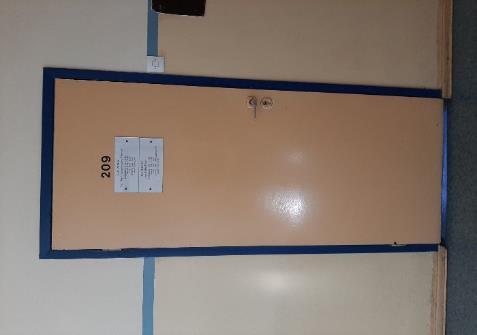 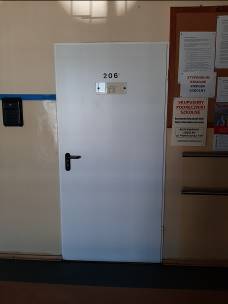 Opiekę pielęgniarki szkolnej.Gabinet pielęgniarki szkolnej mieści się na parterze, na prawo od wejścia, przy schodach.To są drzwi do gabinetu pielęgniarki.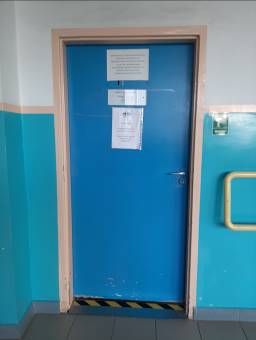 Jak się z nami skontaktować?Telefonicznie: 42 688 15 65Możesz też wysłać e-maila na adres: kontakt@lo33.elodz.edu.plMożesz napisać pismo i wysłać na adres: XXXIII Liceum Ogólnokształcące im. Armii Krajowej; ul. Kusocińskiego 116,
94-054 Łódź.Możesz przynieść pismo do sekretariatu szkoły.
Sekretariat jest otwarty w godzinach od 8.00 do 15.00.